2° BANDO –MOSTRA di  PRESEPI ARTISTICI“NATALE IN CULLA “MODULO DI ISCRIZIONENome:________________________________  Cognome _________________________________Via ___________________________   N° _____  Comune_________________.Prov.__________Recapito telefonico________________________  e-mail__________________________________CHIEDEDi partecipare al Bando di Concorso -  mostra: PRESEPI ARTISTICI – NATALE IN CULLARichiede l'uso della corrente elettrica  (barrare in caso affermativo)          □DICHIARA1) Di aver letto il bando del concorso in oggetto, di accettare quanto in esso contenuto e di attenersi a quanto disposto.2) Di dare consenso a pubblicazione e di sollevare il comune da qualsiasi responsabilità per danni a persone o cose durante l'allestimento del presepe, la visita o per il mantenimento delle opere partecipanti al concorso -  mostra  Data____________________        Firma (leggibile)________________________Ai sensi del D. Lgs. n. 196 del 30/06/2003 sul trattamento dei dati personali, autorizzo l'utilizzazione dei dati e delle informazioni fornite ai fini della gestione e dell'operazione in corso.Data_____________________      Firma (leggibile) ______________________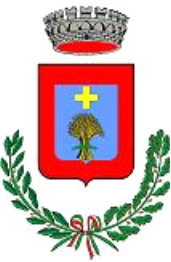 COMUNE DI SEMESTENEProvincia di Sassari